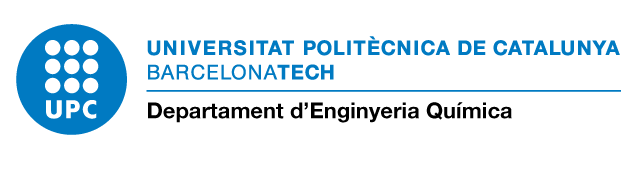 COGNOMS I NOM (escriure en majúscules):DNI (o document identificatiu equivalent):TELÈFON (optatiu): CORREU ELECTRÒNIC:Declaro:Que compleixo tots els requisits per poder concórrer com a candidat o candidata a les Eleccions a (indicar tipus d’eleccions).Per tant, us comunico la presentació de la meva candidatura en les eleccions (indicar tipus d’eleccions) que se celebraran el proper dia (indicar la data d’eleccions).SIGNATURALloc i dataSECRETARI/A DE (indicar nom de la unitat bàsica)